ตัวอย่างโล่รางวัลและข้อความแสดงในโล่รางวัลของการประกวดสิ่งประดิษฐ์ของคนรุ่นใหม่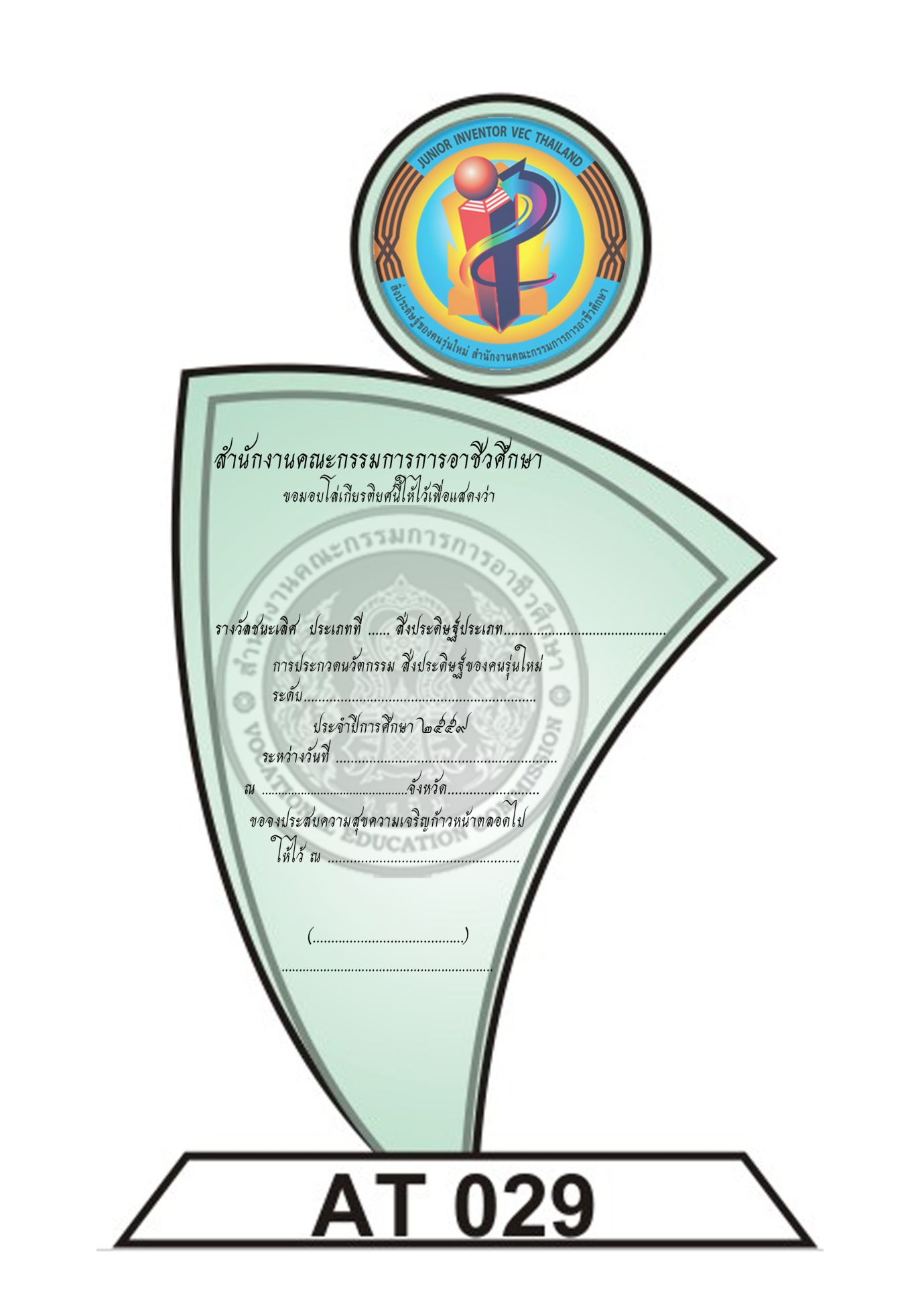 ภาพตัวอย่างโล่รางวัล